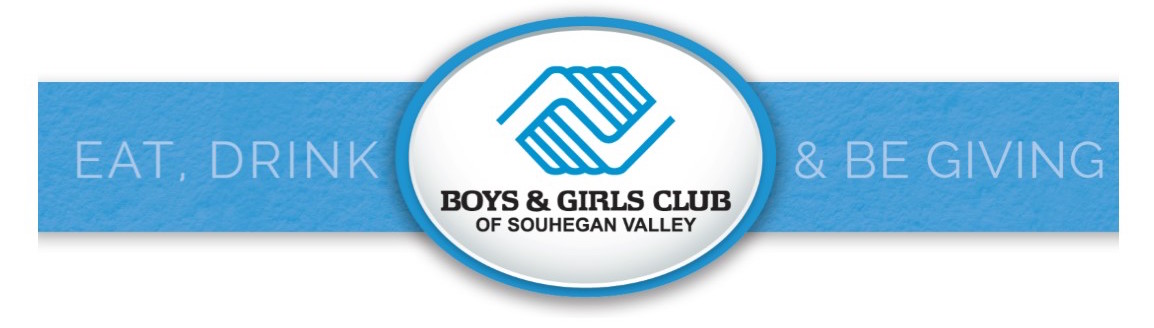 18th ANNUAL FUNDRAISING AUCTION – November 17, 2018Donation FormPLEASE RETURN THIS FORM BY NOVEMBER 1, 2018 TO BE INCLUDED IN AUCTION CATALOGFed Tax ID#: 02-0450773Boys & Girls Club of Souhegan Valley ∙ P.O. Box 916 ∙ 56 Mont Vernon Street ∙ Milford ∙ NH ∙ 03055PHONE: 603-672-1002 ext. 12        www.SVBGC.orgDONOR INFORMATION:BUSINESS/DONOR NAME   BUSINESS/DONOR NAME   DONOR CONTACT NAME:DONOR CONTACT NAME:DONOR ADDRESS:PHONEPHONECITY:                                                           STATE:                             ZIP:EMAIL (This is how we will send your receipt. Please Print Clearly)EMAIL (This is how we will send your receipt. Please Print Clearly)EMAIL (This is how we will send your receipt. Please Print Clearly)ITEM, SERVICE OR EXPERIENCE BEING DONATED:List as:List as:List as:ESTIMATED DOLLAR VALUE:DESCRIPTION:  INCLUDE QUANTITY, SIZE, COLOR, NUMBER OF PERSONS, DAYS/NIGHTS, EXPIRATION DATES AND ALL RESTRICTIONS:DESCRIPTION:  INCLUDE QUANTITY, SIZE, COLOR, NUMBER OF PERSONS, DAYS/NIGHTS, EXPIRATION DATES AND ALL RESTRICTIONS:DESCRIPTION:  INCLUDE QUANTITY, SIZE, COLOR, NUMBER OF PERSONS, DAYS/NIGHTS, EXPIRATION DATES AND ALL RESTRICTIONS:DESCRIPTION:  INCLUDE QUANTITY, SIZE, COLOR, NUMBER OF PERSONS, DAYS/NIGHTS, EXPIRATION DATES AND ALL RESTRICTIONS:CHECK AS APPROPRIATE:___Donor will deliver item        OR        ___ Item needs to be picked up            ___Donor creates certificate     OR        ___Committee creates certificate___Donor will provide any related promotional material   SIGNATURE:                                               DATE  ______/_______/ 2018SIGNATURE:                                               DATE  ______/_______/ 2018Committee MemberNAME: PHONE:                                     EMAIL:   